    БОЙОРОК                                                                            ПОСТАНОВЛЕНИЕ   20 февраль 2023 й.                               № 5                         20 февраля 2023 г.Об утверждении плана работы сельского поселения Месягутовский сельсовет муниципального района Янаульский район республики Башкортостан на 2023 год       В соответствии с Федеральным законом от 06.10.2003 года № 131-ФЗ «Об общих принципах организации местного самоуправления в Российской Федерации»,    Уставом сельского поселения Месягутовский сельсовет муниципального района Янаульский район Республики Башкортостан    постановляет:Утвердить план работы администрации сельского поселения Месягутовский сельсовет на 2023 год,  согласно приложению.Контроль за исполнением настоящего распоряжения оставляю за собой.Глава сельского поселения                                                                  Р.Р.ВалиуллинаПриложение к распоряжению администрации                                                                                                                                       сельского поселения                                                                                                                       Месягутовский сельсовет МР                                                                                                                                          Янаульский район от 20.02.2023 № 5ПЛАНработы Администрации  сельского поселения  Месягутовский сельсовет муниципального района Янаульский район Республики Башкортостан на 2023 год      Управляющий делами                                                                                     А.Н.НизамоваБАШKОРТОСТАН  РЕСПУБЛИКАHЫЯNАУЫЛ  РАЙОНЫ МУНИЦИПАЛЬ РАЙОНЫНЫN мeсefyт   АУЫЛ СОВЕТЫ АУЫЛ БИЛEМEHЕ  ХАКИМИEТЕ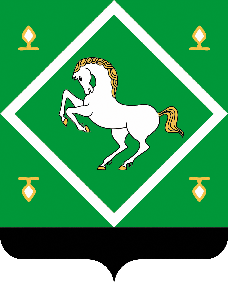 АДМИНИСТРАЦИЯсельского поселения месягутовский сельсовет МУНИЦИПАЛЬНОГО  районаЯНАУЛЬСКИЙ РАЙОН РеспубликИ Башкортостан № п/пНаименование мероприятийСроки исполненияСроки исполненияСроки исполненияОтветственныеОтветственные1233344Основные направления деятельностиОсновные направления деятельностиОсновные направления деятельностиОсновные направления деятельностиОсновные направления деятельностиОсновные направления деятельностиОсновные направления деятельности1.Реализация муниципальных программ (ППМИ, Реальные дела)в течение годав течение годав течение годаглава сельского поселения, управляющий делами, специалист 1 категорииглава сельского поселения, управляющий делами, специалист 1 категории2.Реализация Федерального закона от 06.10.2003 №131-ФЗ на территории сельского поселенияв течение годав течение годав течение годаглава сельского поселения, управляющий делами, специалист 1 категорииглава сельского поселения, управляющий делами, специалист 1 категории3.Совершенствование работы по сбору налоговых платежейв течение годав течение годав течение годаглава сельского поселения, управляющий делами, специалист 1 категорииглава сельского поселения, управляющий делами, специалист 1 категории4.Осуществление контроля за исполнением бюджетав течение годав течение годав течение годаглава сельского поселенияглава сельского поселения5.Организация работы по антитеррористической деятельностив течение годав течение годав течение годаглава сельского поселения, управляющий делами, специалист 1 категорииглава сельского поселения, управляющий делами, специалист 1 категории  6.Организация работы по пожарной безопасности на территории сельского поселенияв течение годав течение годав течение годаглава сельского поселения, управляющий делами, специалист 1 категорииглава сельского поселения, управляющий делами, специалист 1 категорииВопросы к рассмотрению у главы сельского поселенияВопросы к рассмотрению у главы сельского поселенияВопросы к рассмотрению у главы сельского поселенияВопросы к рассмотрению у главы сельского поселенияВопросы к рассмотрению у главы сельского поселенияВопросы к рассмотрению у главы сельского поселенияВопросы к рассмотрению у главы сельского поселения  1.Об итогах  работы администрации сельского поселения Месягутовский сельсовет за 2022 годфевральфевральфевральглава сельского поселения, управляющий делами, специалист 1 категорииглава сельского поселения, управляющий делами, специалист 1 категории  2.Проведение сходов (собраний) с населениемв течение года (по мере необходимости)в течение года (по мере необходимости)в течение года (по мере необходимости)глава сельского поселения, управляющий делами, специалист 1 категорииглава сельского поселения, управляющий делами, специалист 1 категории  3.О плане по благоустройству территории  поселения в 2023 годумартмартмартглава сельского поселения, управляющий делами, специалист 1 категорииглава сельского поселения, управляющий делами, специалист 1 категории  4.Предоставление муниципальными служащими сведений о доходах, об имуществе и обязательствах имущественного характера и организация проверки достоверности представленных сведениймарт-апрельмарт-апрельмарт-апрельуправляющий деламиуправляющий делами 5.Работа по реализации муниципальных программв течение годав течение годав течение годаглава сельского поселения, управляющий делами, специалист 1 категорииглава сельского поселения, управляющий делами, специалист 1 категории 6.Осуществление воинского учета и бронирования граждан, пребывающих в запасе. Работа с военнообязанными гражданами и призывниками в течение годав течение годав течение годаглава сельского поселения, ответственный за ведение воинского учетаглава сельского поселения, ответственный за ведение воинского учета 7.Поддержание в актуальном состоянии информации на сайте администрации сельского поселения Месягутовский сельсоветежемесячноежемесячноежемесячноуправляющий деламиуправляющий делами 8.Предоставление муниципальных услуг в рамках межведомственного взаимодействияв течение годав течение годав течение годаглава сельского поселения, управляющий делами, специалист 1 категорииглава сельского поселения, управляющий делами, специалист 1 категорииЗемельный контрольЗемельный контрольЗемельный контрольЗемельный контрольЗемельный контрольЗемельный контрольЗемельный контроль1.Выявление невостребованных земельных долей, признание права собственности сельского поселения на  указанные долив течение годав течение годав течение годаглава сельского поселенияглава сельского поселения2.Ведение похозяйственного учетапостояннопостояннопостоянноспециалист 1 категорииспециалист 1 категории3.Упорядочение адресации объектов недвижимости на территории  сельского поселения Месягутовский сельсоветпо мере поступления обращенийпо мере поступления обращенийпо мере поступления обращенийуправляющий деламиуправляющий делами4.Проведение публичных слушаний по вопросам изменения вида разрешенного использования земельных участковв течение годав течение годав течение годаглава сельского поселения, управляющий делами, специалист 1 категорииглава сельского поселения, управляющий делами, специалист 1 категорииОрганизация приема граждан, работа с обращениями, поступающимив администрацию сельского поселения Месягутовский сельсовет Организация приема граждан, работа с обращениями, поступающимив администрацию сельского поселения Месягутовский сельсовет Организация приема граждан, работа с обращениями, поступающимив администрацию сельского поселения Месягутовский сельсовет Организация приема граждан, работа с обращениями, поступающимив администрацию сельского поселения Месягутовский сельсовет Организация приема граждан, работа с обращениями, поступающимив администрацию сельского поселения Месягутовский сельсовет Организация приема граждан, работа с обращениями, поступающимив администрацию сельского поселения Месягутовский сельсовет Организация приема граждан, работа с обращениями, поступающимив администрацию сельского поселения Месягутовский сельсовет 1.Прием граждан по личным вопросам, работа с обращениями граждан,выдача различных видов справок, выписок из похозяйственных книг, характеристик, внесение изменений в похозяйственные книгипостоянно(график приема граждан)постоянно(график приема граждан)постоянно(график приема граждан)глава сельского поселения, управляющий делами, специалист 1 категорииглава сельского поселения, управляющий делами, специалист 1 категории2.Проведение собраний гражданв течение годав течение годав течение годаглава сельского поселения глава сельского поселения 3.Совершение нотариальных действий, предусмотренных законодательствомпостояннопостояннопостоянноуправляющий делами управляющий делами 4.Работа  по профилактике правонарушений, проведение рейдов, установление контроля за асоциальными семьямив течение годав течение годав течение годаглава сельского поселения уполномоченный участковый полиции, КДНглава сельского поселения уполномоченный участковый полиции, КДН5.Консультирование граждан и оказание посильной помощи  в оформлении пакета документов на получение субсидий по оплате коммунальных услуг, по кредитованию личных подсобных хозяйств, по возмещению затрат на газификацию домовладений и прочеепостояннопостояннопостоянноглава сельского поселения, управляющий делами, специалист 1 категорииглава сельского поселения, управляющий делами, специалист 1 категории6.Анализ работы по обращениям граждан постояннопостояннопостоянноуправляющий деламиуправляющий делами7.Выдача архивных  справокпостояннопостояннопостоянноспециалист 1 категорииспециалист 1 категорииПравовая, кадровая работа, противодействие коррупцииПравовая, кадровая работа, противодействие коррупцииПравовая, кадровая работа, противодействие коррупцииПравовая, кадровая работа, противодействие коррупцииПравовая, кадровая работа, противодействие коррупцииПравовая, кадровая работа, противодействие коррупцииПравовая, кадровая работа, противодействие коррупции1.Предоставление документов в прокуратуру и правовой отдел администрации муниципального района на рассмотрение, на включение в областной регистр муниципальных нормативных правовых актов, приведение устава сельского поселения  в соответствие с действующим законодательствомПредоставление документов в прокуратуру и правовой отдел администрации муниципального района на рассмотрение, на включение в областной регистр муниципальных нормативных правовых актов, приведение устава сельского поселения  в соответствие с действующим законодательствомв течение годав течение годав течение годаглава сельского поселения, управляющий делами2.Предоставление сведений о доходах, об имуществе и обязательствах имущественного характера муниципальных служащих и членов их семейПредоставление сведений о доходах, об имуществе и обязательствах имущественного характера муниципальных служащих и членов их семейапрельапрельапрельглава сельского поселения, управляющий делами, специалист 1 категории 3.Организация работы Интернет-сайта  сельского поселения Месягутовский сельсоветОрганизация работы Интернет-сайта  сельского поселения Месягутовский сельсоветпостояннопостояннопостоянноспециалист 1 категорииуправляющий делами4.Проведение публичных слушаний, собраний граждан по решению вопросов местного значенияПроведение публичных слушаний, собраний граждан по решению вопросов местного значенияв течение года(по инициативе главы сельского поселения, населения)в течение года(по инициативе главы сельского поселения, населения)в течение года(по инициативе главы сельского поселения, населения)глава сельского поселения Деятельность по благоустройству и охраны окружающей средыДеятельность по благоустройству и охраны окружающей средыДеятельность по благоустройству и охраны окружающей средыДеятельность по благоустройству и охраны окружающей средыДеятельность по благоустройству и охраны окружающей средыДеятельность по благоустройству и охраны окружающей средыДеятельность по благоустройству и охраны окружающей среды1.Завершение работы  по ликвидации несанкционированных свалокЗавершение работы  по ликвидации несанкционированных свалокЗавершение работы  по ликвидации несанкционированных свалокв течение годав течение годаглава сельского поселения 2.Проведение экологических субботников работниками администрации, организаций и учреждений, владельцами частных домовладений на территории поселенияПроведение экологических субботников работниками администрации, организаций и учреждений, владельцами частных домовладений на территории поселенияПроведение экологических субботников работниками администрации, организаций и учреждений, владельцами частных домовладений на территории поселениямарт-сентябрьмарт-сентябрьглава сельского поселения 3.Озеленение территории: разбивка цветников, высадка деревьев и кустарников Озеленение территории: разбивка цветников, высадка деревьев и кустарников Озеленение территории: разбивка цветников, высадка деревьев и кустарников весенне-осенний периодпостоянновесенне-осенний периодпостоянноглава сельского поселения, жители сельского поселения4.Борьба с сорной растительностьюБорьба с сорной растительностьюБорьба с сорной растительностьювесь периодвесь периодглава сельского поселения, руководителиорганизаций, население5.Содержание мест захоронения на территории поселенияСодержание мест захоронения на территории поселенияСодержание мест захоронения на территории поселенияпо мере необходимостипо мере необходимостижители сельского поселения6.Контроль за очисткой обочин дорог и поддержание  порядка на придомовых территориях, прилегающих к проезжей части.Контроль за очисткой обочин дорог и поддержание  порядка на придомовых территориях, прилегающих к проезжей части.Контроль за очисткой обочин дорог и поддержание  порядка на придомовых территориях, прилегающих к проезжей части.постояннопостоянноглава сельского поселения, жители сельского поселения7.Организация освещения улиц в  сельском поселении, проведение своевременной замены электроламп, ремонта установок и т.д.Организация освещения улиц в  сельском поселении, проведение своевременной замены электроламп, ремонта установок и т.д.Организация освещения улиц в  сельском поселении, проведение своевременной замены электроламп, ремонта установок и т.д.в течение годав течение годаглава сельского поселения 8.Об организации работы по содержанию дорог в границах  сельского поселения Месягутовский сельсоветОб организации работы по содержанию дорог в границах  сельского поселения Месягутовский сельсоветОб организации работы по содержанию дорог в границах  сельского поселения Месягутовский сельсоветв течение годав течение годаглава сельского поселения Мобилизационная подготовка, ведение воинского учета, пожарная безопасность, ГО и ЧСМобилизационная подготовка, ведение воинского учета, пожарная безопасность, ГО и ЧСМобилизационная подготовка, ведение воинского учета, пожарная безопасность, ГО и ЧСМобилизационная подготовка, ведение воинского учета, пожарная безопасность, ГО и ЧСМобилизационная подготовка, ведение воинского учета, пожарная безопасность, ГО и ЧСМобилизационная подготовка, ведение воинского учета, пожарная безопасность, ГО и ЧСМобилизационная подготовка, ведение воинского учета, пожарная безопасность, ГО и ЧС1.Разработка и уточнение плана мобилизационной подготовкиРазработка и уточнение плана мобилизационной подготовкиРазработка и уточнение плана мобилизационной подготовкиянварь-февральянварь-февральответственный по воинскому учету2.Утверждение сил и средств по пожарной безопасности на территории поселенияУтверждение сил и средств по пожарной безопасности на территории поселенияУтверждение сил и средств по пожарной безопасности на территории поселенияпостояннопостоянноглава сельского поселения3.Организация работы по предупреждению и ликвидации чрезвычайных ситуаций местного характера, профилактическая работа с населениемОрганизация работы по предупреждению и ликвидации чрезвычайных ситуаций местного характера, профилактическая работа с населениемОрганизация работы по предупреждению и ликвидации чрезвычайных ситуаций местного характера, профилактическая работа с населениемпостояннопостоянноглава сельского поселения, жители сельского поселения4.О мероприятиях по обеспечению безопасности людей на водных объектахО мероприятиях по обеспечению безопасности людей на водных объектахО мероприятиях по обеспечению безопасности людей на водных объектахпостояннопостоянноглава сельского поселения 5.Обучение населения мерам пожарной безопасности, проведение сходов граждан, собраний улиц и т.д.Обучение населения мерам пожарной безопасности, проведение сходов граждан, собраний улиц и т.д.Обучение населения мерам пожарной безопасности, проведение сходов граждан, собраний улиц и т.д.постояннопостоянноглава сельского поселения 6.Профилактическая работа по предупреждению пожароопасных ситуаций, разработка и распространение памяток среди населенияПрофилактическая работа по предупреждению пожароопасных ситуаций, разработка и распространение памяток среди населенияПрофилактическая работа по предупреждению пожароопасных ситуаций, разработка и распространение памяток среди населенияв течение годав течение годаглава сельского поселения, управляющий делами, специалист 1 категории 7.Контроль за состоянием водоснабжения, связи, дорог в пожароопасные периодыКонтроль за состоянием водоснабжения, связи, дорог в пожароопасные периодыКонтроль за состоянием водоснабжения, связи, дорог в пожароопасные периодывесенне-летний периодвесенне-летний периодглава сельского поселения 8.Организационная работа по учету, первичной постановке на учет граждан, пребывающих в запасе, оказание содействия в проведении медицинских и призывных комиссий, обеспечение транспортного обслуживания Организационная работа по учету, первичной постановке на учет граждан, пребывающих в запасе, оказание содействия в проведении медицинских и призывных комиссий, обеспечение транспортного обслуживания Организационная работа по учету, первичной постановке на учет граждан, пребывающих в запасе, оказание содействия в проведении медицинских и призывных комиссий, обеспечение транспортного обслуживания в течение годав течение годаответственный по воинскому учету9.Организация противопаводковых мероприятийОрганизация противопаводковых мероприятийОрганизация противопаводковых мероприятийфевраль-мартфевраль-мартглава сельского поселения 10.Профилактика терроризма и экстремизма в сельском поселении Месягутовский сельсоветПрофилактика терроризма и экстремизма в сельском поселении Месягутовский сельсоветПрофилактика терроризма и экстремизма в сельском поселении Месягутовский сельсоветпостояннопостоянноглава сельского поселения,руководители учреждений, организацийОрганизация досугаОрганизация досугаОрганизация досугаОрганизация досугаОрганизация досугаОрганизация досугаОрганизация досуга1.Контроль за осуществлением деятельности Дома культуры, сельских клубов, сельской библиотеки, расположенных на территории сельского поселения Месягутовский сельсоветКонтроль за осуществлением деятельности Дома культуры, сельских клубов, сельской библиотеки, расположенных на территории сельского поселения Месягутовский сельсоветКонтроль за осуществлением деятельности Дома культуры, сельских клубов, сельской библиотеки, расположенных на территории сельского поселения Месягутовский сельсоветв течение годав течение годаглава сельского поселения 2.Организация тематических, праздничных мероприятий, встреч с ветеранами ВОВ Организация тематических, праздничных мероприятий, встреч с ветеранами ВОВ Организация тематических, праздничных мероприятий, встреч с ветеранами ВОВ январь, март,май, июньянварь, март,май, июньглава сельского поселения,Совет ветеранов, работники СДК, СК, библиотека совместно со школой (по согласованию)3.О подготовке празднования Победы в ВОВО подготовке празднования Победы в ВОВО подготовке празднования Победы в ВОВмаймайадминистрация поселения, Совет ветеранов, работники СДК, СК, библиотека совместно со школой (по согласованию)4.Участие в районных праздниках, акциях, фестивалях, спортивных и патриотических мероприятиях Участие в районных праздниках, акциях, фестивалях, спортивных и патриотических мероприятиях Участие в районных праздниках, акциях, фестивалях, спортивных и патриотических мероприятиях постояннопостоянноработники СДК, СК, библиотека(по согласованию)5.Содержание и ремонт памятников на территории поселенияСодержание и ремонт памятников на территории поселенияСодержание и ремонт памятников на территории поселенияпостояннопостоянноглава сельского поселения, работники администрации, худ. руководитель СДК, СК, библиотека, школа (по согласованию)Мероприятия, проводимые на территории поселения Мероприятия, проводимые на территории поселения Мероприятия, проводимые на территории поселения Мероприятия, проводимые на территории поселения Мероприятия, проводимые на территории поселения Мероприятия, проводимые на территории поселения Мероприятия, проводимые на территории поселения 1.Рождественская детская программа «Волшебный свет Рождества»Рождественская детская программа «Волшебный свет Рождества»Рождественская детская программа «Волшебный свет Рождества»январьянварьхуд. руководитель СДК, культорганизаторы(по согласованию)2.Праздничный концерт, посвященный «Дню защитника Отечества»Праздничный концерт, посвященный «Дню защитника Отечества»Праздничный концерт, посвященный «Дню защитника Отечества»февральфевральхуд. руководитель СДК, культорганизаторы(по согласованию),глава сельского поселения4.Праздничный концерт, посвященный  ко дню 8-е МартаПраздничный концерт, посвященный  ко дню 8-е МартаПраздничный концерт, посвященный  ко дню 8-е Мартамартмартхуд. руководитель СДК, культорганизаторы(по согласованию), глава сельского поселения6.Детская программа ко Дню смехаДетская программа ко Дню смехаДетская программа ко Дню смехаапрельапрельхуд. руководитель СДК, культорганизаторы(по согласованию)7.Торжественный митинг-концерт, посвященный Дню ПобедыТоржественный митинг-концерт, посвященный Дню ПобедыТоржественный митинг-концерт, посвященный Дню Победымаймайхуд. руководитель СДК (по согласованию), школа (по согласованию),глава сельского поселения8.Последний звонокПоследний звонокПоследний звонокмаймайшкола (по согласованию)глава сельского поселения10.Проведение Ураза-байрамПроведение Ураза-байрамПроведение Ураза-байраммаймайИмам-хатибглава сельского поселения11.Проведение Курбан-байрамПроведение Курбан-байрамПроведение Курбан-байрамиюльиюльИмам-хатибглава сельского поселения12.Праздничный концерт ко Дню пожилых.Праздничный концерт ко Дню пожилых.Праздничный концерт ко Дню пожилых.октябрьоктябрьхуд. руководитель СДК, культорганизаторы(по согласованию), глава сельского поселения13.Новогодний Бал-маскарадНовогодний Бал-маскарадНовогодний Бал-маскараддекабрьдекабрьхуд. руководитель СДКкульторганизаторы(по согласованию)